МИНИСТЕРСТВО ЗДРАВООХРАНЕНИЯ РОССИЙСКОЙ ФЕДЕРАЦИИБескудниковский бульвар, д. 59А, г. Москва,127486, тел.: 8 (499) 906-50-01, факс: 8 (495) 485-59-54E-mail: info@mntk.ru, www.mntk.ru, ОКПО 05332385, ОГРН 1027739714606, ИНН/КПП 7713059497/771301001ПУТЕВКА № ____________Руководитель ФГАУ «НМИЦ «МНТК «Микрохирургия глаза» им. акад. С. Н. Федорова» Минздрава России      ____________________       /	М.П.          Наименование направляющей организации:________________________________________На цикл направляется: ____________________________________(фамилия, имя, отчество) _________________________________(занимаемая должность)Подпись руководителя учреждения,направляющего врача    ___________________/_                                     _				подпись			расшифровка						М.П.	Необходимо при себе иметь следующие документы:Данную путевку (с круглой печатью образовательного учреждения и подписью его руководителя).Паспорт (оригинал, копию 1 и 2 страниц).СНИЛС (оригинал, копию).Диплом об окончании ВУЗа (заверенная копия).Удостоверение об окончании интернатуры/ординатуры (заверенная копия).Диплом о профессиональной переподготовке и свидетельства/удостоверения о предыдущих повышениях квалификации (заверенные копии).Сертификат специалиста по указанной специальности/свидетельство об аккредитации врача-офтальмолога (заверенная копия).При изменении фамилии, имени, отчества – копии документов, подтверждающих факт изменения фамилии, имени, отчества.Командировочное удостоверение - при необходимости.При наличии документов об образовании, полученных за пределами РФ, требуется предоставление документа, подтверждающего установление эквивалентности полученного образования.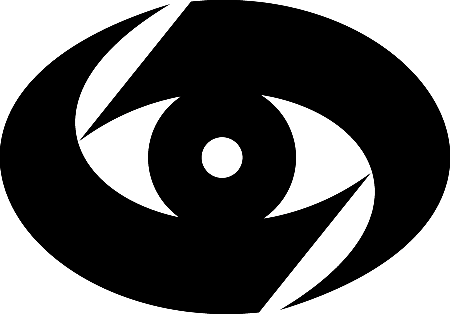 Федеральное государственное автономное учреждение«Национальный медицинский исследовательский центр«Межотраслевой научно-технический комплекс «Микрохирургия глаза»имени академика С.Н. Федорова» Министерства здравоохранения Российской Федерации(ФГАУ «НМИЦ «МНТК «Микрохирургия глаза» им. акад. С.Н. Федорова» Минздрава России)(ФГАУ «НМИЦ «МНТК «Микрохирургия глаза» им. акад. С.Н. Федорова» Минздрава России)Наименование программыКод учебной программы (цикла)Тип дополнительной профессиональной программыПовышение квалификации  Форма обученияочнаяПродолжительность(объем, акад.ч.)Сроки проведенияИсточник финансированияФедеральный бюджетКонтингент слушателейПрофессорско-преподавательский составСпециальность по образованию обучающегосяОфтальмологияАдрес127486, г. Москва, Бескудниковский бульвар, 59 АТелефон8 (499) 488 84 44E-mailprofedu@mntk.ruПо настоящей путевке командируются лица, строго соответствующие целевой установке данного цикла в соответствии с приказами Минздрава России№700н от 07.10.15г: №707н от 08.10.15г.; № 66н от 03.08.12гПо настоящей путевке командируются лица, строго соответствующие целевой установке данного цикла в соответствии с приказами Минздрава России№700н от 07.10.15г: №707н от 08.10.15г.; № 66н от 03.08.12гДокументы принимаются организациейне позднее чем за 2 недели до начала цикла